Postup krokov pre fyzické osoby, ktoré si samé podávajú daňové priznanieFyzické osoby môžu prijímateľovi poukázať 2% alebo 3% z dane z príjmov fyzickej osoby (minimálne však 3 €).Určujúcou skutočnosť či fyzická osoba môže poukázať 2% alebo 3% je:2% z Vašej zaplatenej dane, ak ste v roku 2021 neboli dobrovoľníkom, alebo dobrovoľnícky odpracovali menej ako 40 hodín. Táto suma však musí byť minimálne 3 €.3% z Vašej zaplatenej dane, ak ste v roku 2021 odpracovali dobrovoľnícky minimálne 40 hodín a získate o tom Potvrdenie od organizácie/organizácií, pre ktoré ste v roku 2021 dobrovoľnícky pracovali.3. V daňovom priznaní pre fyzické osoby sú už uvedené kolónky na poukázanie 2% (3%) z dane v prospech prijímateľa. V závislosti od typu podávaného daňového priznania (typ A alebo typ B) je potrebné údaje uviesť do:Daňové priznanie pre fyzické osoby typu A – oddiel VIII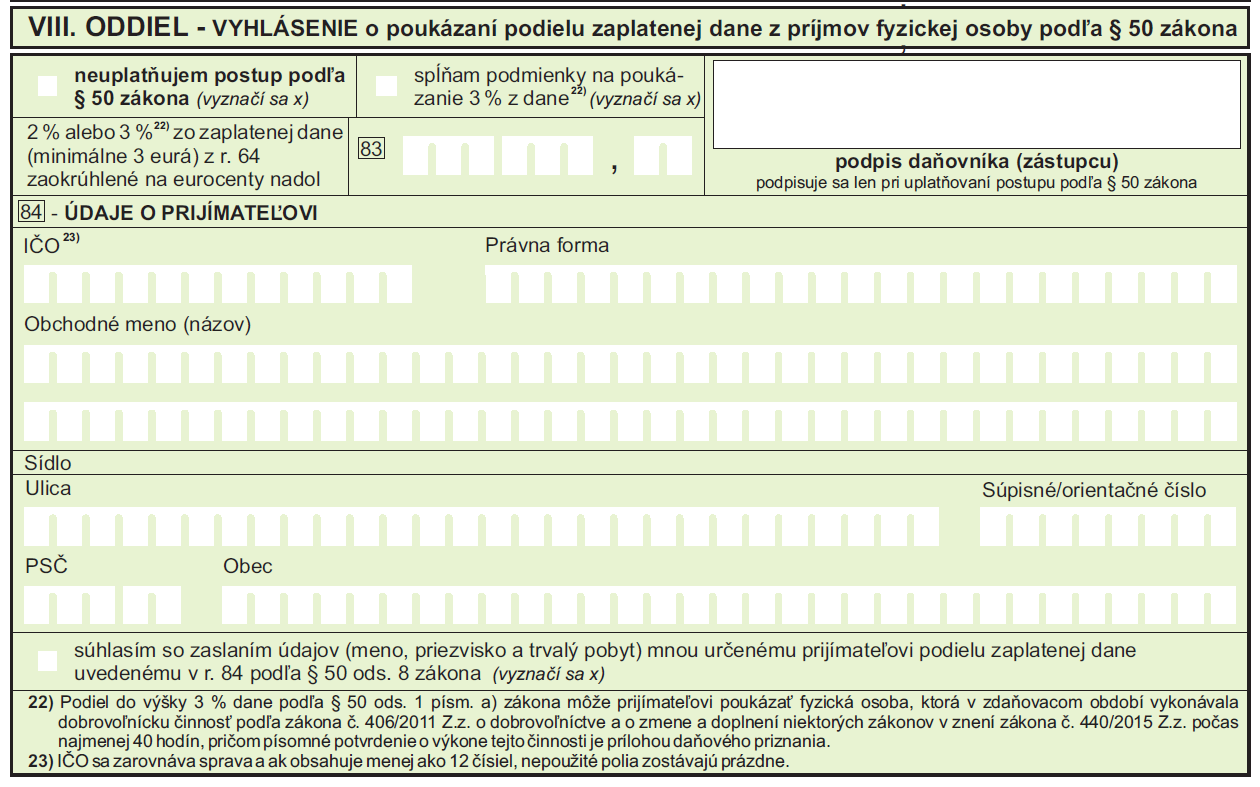 Daňové priznanie pre fyzické osoby typ B – oddiel XII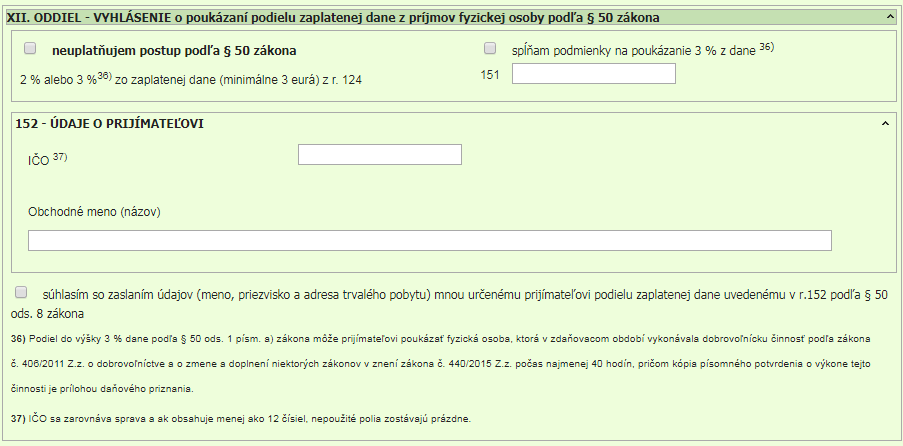 4. 	Údaje o prijímateľovi, ktoré je potrebné uviesť do daňového priznania pre fyzické osoby (typ A alebo typ B) sú nasledovné:5. 	Ak súhlasíte so zaslaním údajov (meno, priezvisko a adresa – nie poukázaná suma) vami určenému prijímateľovi, tak zaškrtnite súhlas so zaslaním údajov (posledný riadok oddielu VIII alebo oddielu XII v závislosti od typu daňového priznania) – NOVINKA od roku 2016!6. 	Riadne vyplnené daňové priznanie doručte v lehote, ktorú máte na podanie daňového priznania (zvyčajne do 31.03.2022) na Váš daňový úrad (podľa Vášho bydliska: - adresu si nájdete tu: https://www.financnasprava.sk/sk/elektronicke-sluzby/verejne-sluzby/zistenie-miestnej-prislusnost ) a v tomto termíne aj zaplaťte daň z príjmov. 7. 	Daňový úrad po kontrole údajov a splnení všetkých podmienok má zákonnú lehotu 90 dní na to, aby previedol sumu, ktorú ste poukázali, v prospech Vami vybraného prijímateľa.NázovFolklórne štúdio DevínIČO31797971FormaObčianske združenieUlicaTupolevova 24PSC85101MestoBratislava